SE2811 Quiz 6       Name:     Suppose you initially have a single concrete plain ColoredEgg class, shown below. You decide to apply the Decorator pattern to spruce things up: you want to decorate the ColoredEgg’s with SpottedEgg and StripedEgg decorators. Each decorator also has a color attribute (set via it’s constructor) such that you might have a blue egg with white spots and orange stripes.
In the space below, complete the class diagram showing the essential relationships between all classes and interfaces needed to implement the pattern. Introduce any new classes, abstract classes, or interfaces as appropriate. Add stereotypes to the classes (e.g. <<concrete decorator>>). Note: you may move the color attribute out of ColoredEgg if you think that is appropriate.








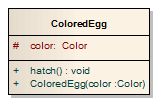 Write the Java code (that would appear in a client application using the egg classes from problem 1) that creates the following types of eggs. Program to interfaces as appropriate.A green egg.A blue-striped yellow egg.An orange-spotted blue egg.A blue-striped, yellow-spotted white egg.A double-spotted (blue and green), yellow-striped orange egg.






















